H L Á Š E N Í   M Í S T N Í H O   R O Z H L A S U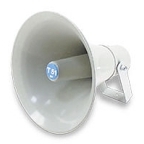 PONDĚLÍ – 14. 8. 2017Milí spoluobčané.Přejeme vám hezké dopoledne.Poslechněte si hlášení.Farma Gazda Bohumín bude ve středu 16. srpna ve 13.25 hodin u OÚ prodávat: nosné kuřice, káčata, krůťata, housata, husokáčata mulard, brojlerová kuřátka, krmné směsi, vitamínové a minerální doplňky. V sobotu 19. srpna jste všichni srdečně zváni na PŘÁSLAVSKÉ CÍSAŘSKÉ HODY na obecní zahradu, kde od 14.00 hodin bude probíhat kulturní program, který zahájí naše mažoretky. Nebudou chybět dobroty z udírny, grilovaná kýta, makrely, koláče, zákusky a něco k pití. Pro děti skákací hrad, malování na obličej a koník za humny. Již od 18.00 hodin hodová zábava se skupinou ELIXIR, na kterou bude vstup po celou dobu ZDARMA. V neděli v 11.00 hodin hodová mše v kapli sv. Rocha v Přáslavicích.Přijďte se pobavit, těšíme se na vás!Oznámení občanům: na obecním sídlišti probíhají stavební práce z důvodu rekonstrukce vodovodu, veřejného osvětlení, datových rozvodů a přeložky nízkého napětí (zahájeny 6/2017). V průběhu realizace může dojít k omezení dodávky vody a elektrické energie. Ztíženo je i parkování osobních vozidel. Prosíme nájemníky obecního sídliště o trpělivost a shovívavost.Plánovaný termín ukončení: 9 – 10/2017.